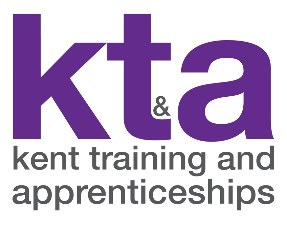 Please ensure that the learner receives a full explanation of the following topics within 14 days of commencement.The learner has received a full explanation of the above topics, as relevant to the organisation and the learner’s role.Supervisor’s signature:	                          Date:	     I have received and fully understood the explanation of the above topics, as relevant to the organisation and my role.Learner’s signature:	                              	Date:      Kent Training & Apprenticeships is part of Community Learning & Skills 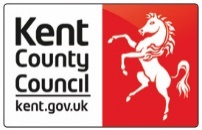 EMPLOYER’S INDUCTION CHECKLISTName:Learner’s Name:Address:Learner’s title/Dept:Tel No:Induction TopicNotesDate/InitialsH&S -Explanation of organisation's Health & Safety Policy and literatureH&S - Explanation of learner's responsibilities under Health & Safety PolicyH&S - Name and location of organisation's Health & Safety Officer(s)H&S - Explanation of any hazards and organisation's safe working practicesH&S - Explanation of prohibited areas that the learner may not enter without authorisationH&S - Explanation of plant equipment or machinery and fault reporting processH&S - Explanation of lifting and manual handling policies, including COSHHH&S - Explanation of Personal Protective Equipment and correct usageH&S - Explanation of relevant safety equipment and named personnel responsible for its maintenanceH&S - Explanation of the organisation's policy on housekeeping and maintaining tidy work areasH&S - Explanation of First Aid box location of named First Aid personnelH&S - Explanation of accident reporting proceduresH&S - Explanation of emergency procedures to include fire, bomb and evacuation proceduresH&S – Provide details on any training being offered i.e. Manual Handling, Safeguarding etcExplanation of Safeguarding including Prevent Policy & responsibilities Explanation of Equality and Diversity PolicyExplanation of Code of conduct Explanation of No Smoking, mobile phone and safe internet use policyExplanation of hygiene standards and location of washing and toilet facilitiesExplanation of clocking in/out, annual leave booking process Explanation of notifying of sickness procedure Process for Employer’s Induction ChecklistPurposeTo ensure the learner receives a minimum level of ‘work’ induction training to meet Health and Safety, Safeguarding and Equality and Diversity legislation.ProcedureThe P/S Mrg will issue the KT&A 260, on the sign-up visit, to the employer and explain that the employer will need to go through each section in detail with the learner.The tutor will review the KT&A 260 on their first induction visit to ensure all boxes have been covered and all signatures are in place.The tutor will then upload to VQM.Working InstructionsP/S Mrg to complete the top section.The employer to complete the notes and date/initial section.The employer and learner to sign and date on page 2 once all sections have been explained.